Publicado en Barcelona el 26/11/2021 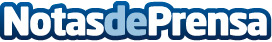 Novakid cambia su imagen por una más divertida inspirada en los parques infantiles Una imagen más divertida inspirada en un parque infantil donde los niños aprenderán inglés a la velocidad de la luz. Con una inversión de 100.000$ la EdTeh americana pretende impulsar su posicionamiento y consolidarse como primera escuela de inglés onlineDatos de contacto:Marta Riera Roig658107426Nota de prensa publicada en: https://www.notasdeprensa.es/novakid-cambia-su-imagen-por-una-mas-divertida Categorias: Nacional Educación Marketing E-Commerce Ocio para niños http://www.notasdeprensa.es